方案規格書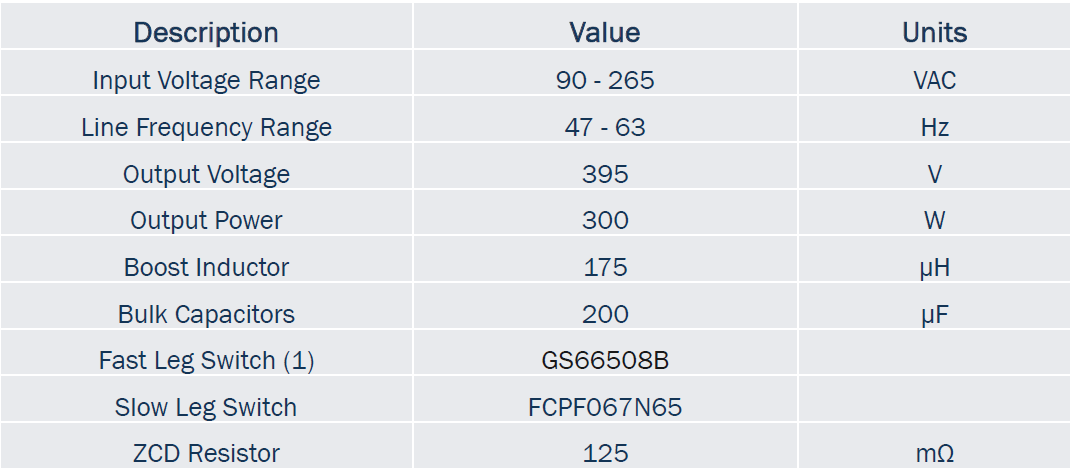 測試報告：1.效率測試: 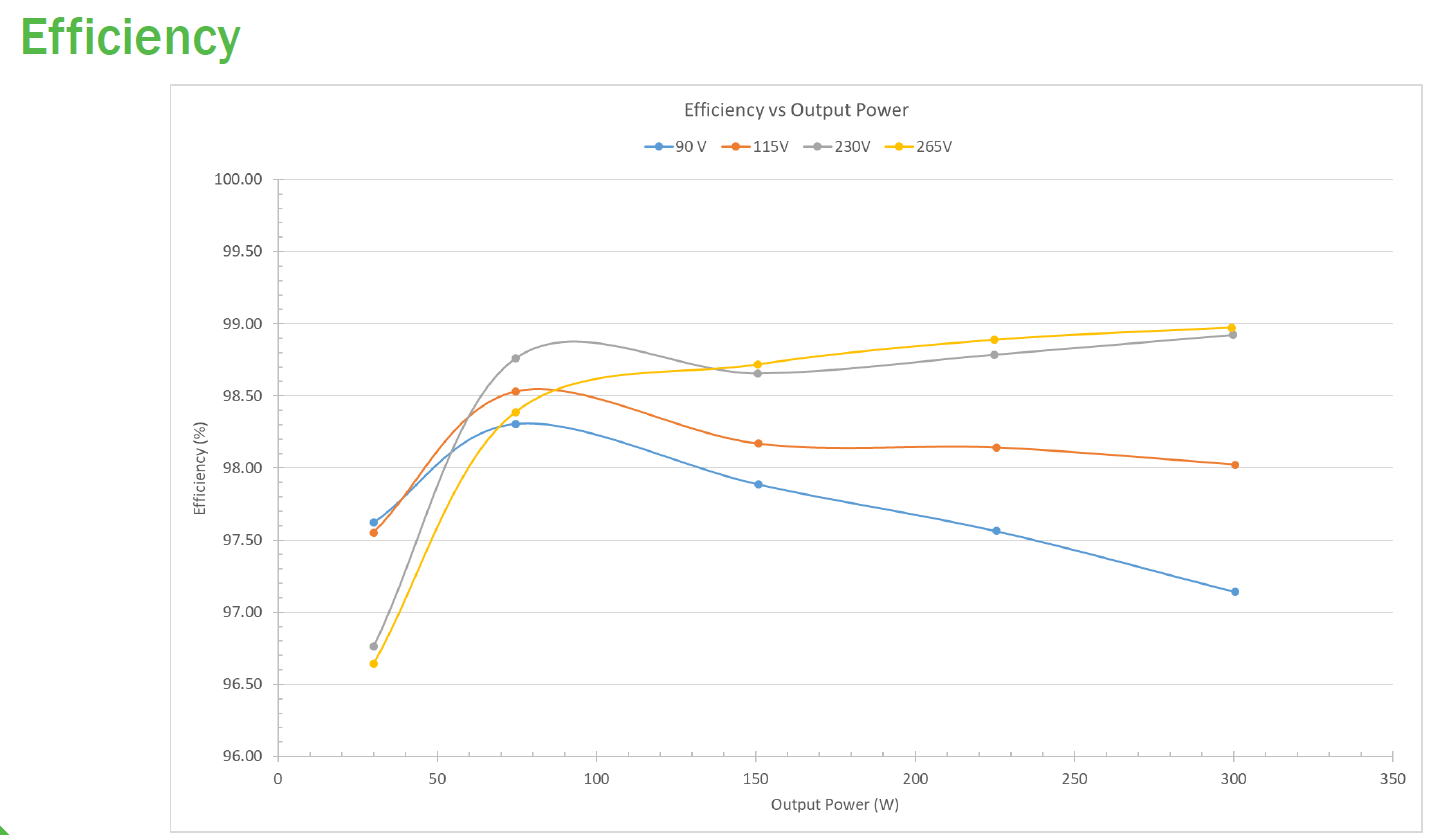 2.功率因數量測：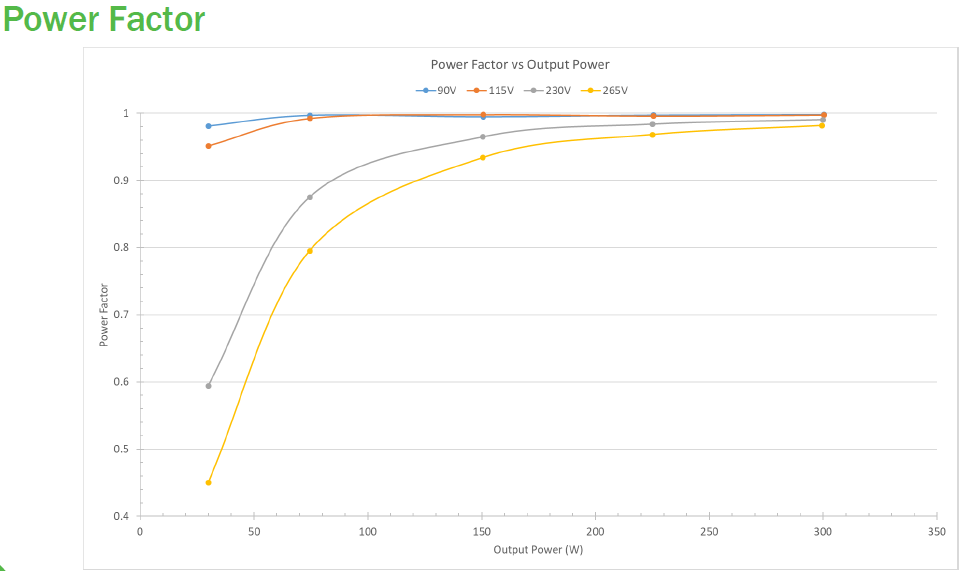 3.切換頻率量測(AC line peak)：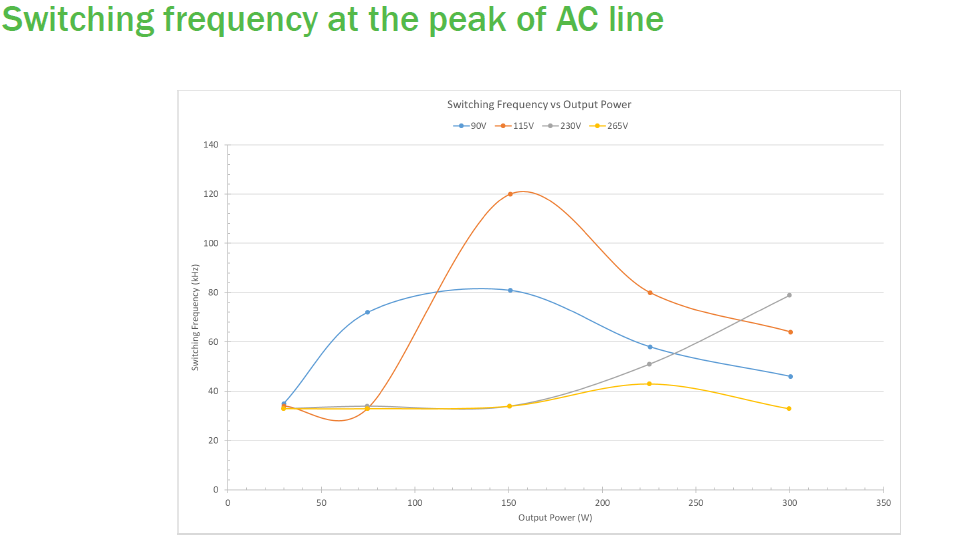 4.熱顯像溫度計量測：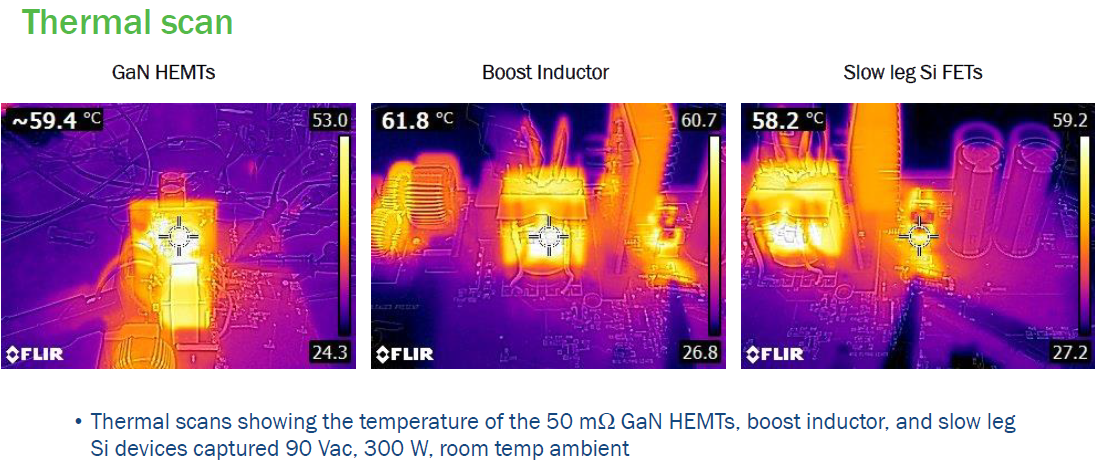 5.Totem Pole PFC與 標準PFC 之效率比較：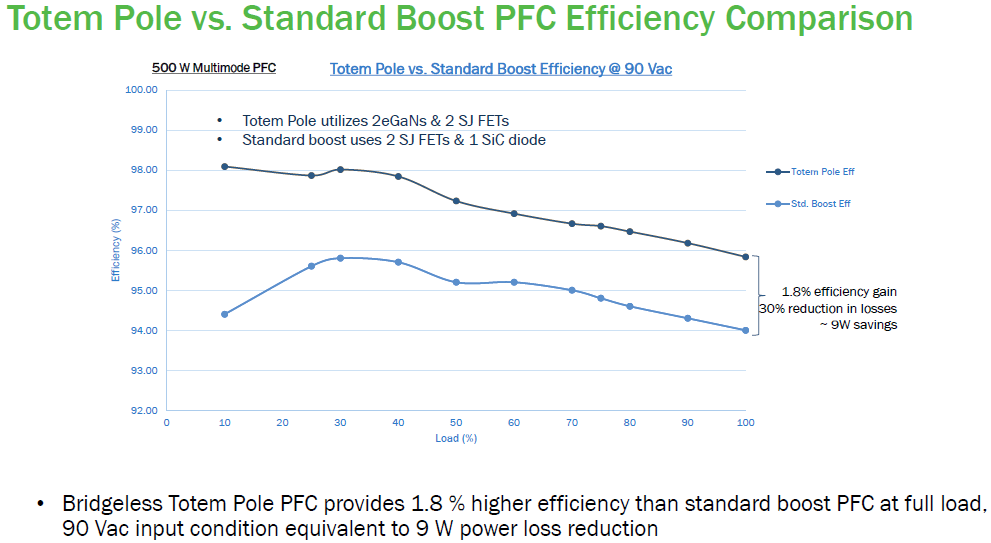 6.Totem Pole PFC 快速臂Fast-Leg 用GaN  MOS v.s. Super Junction MOS之效率比較：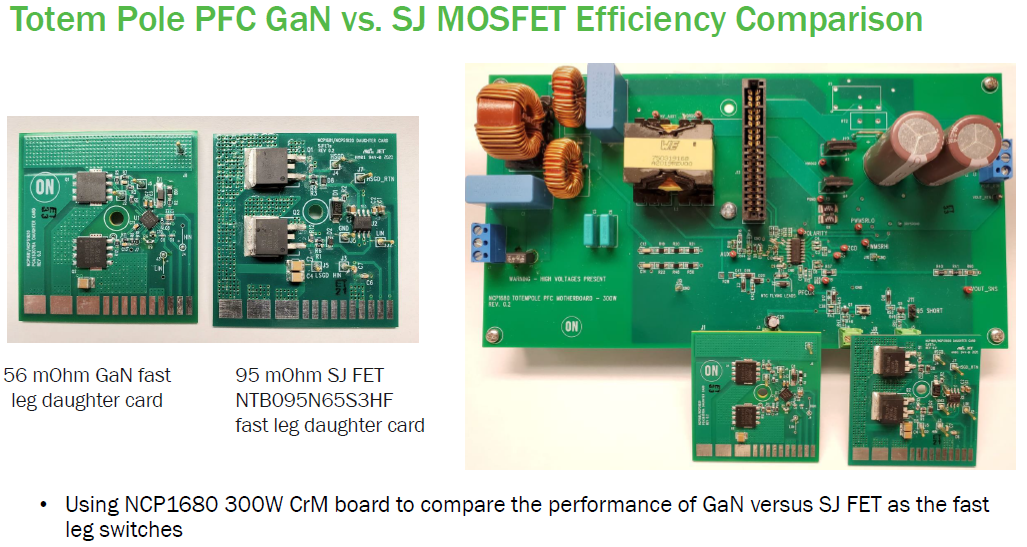 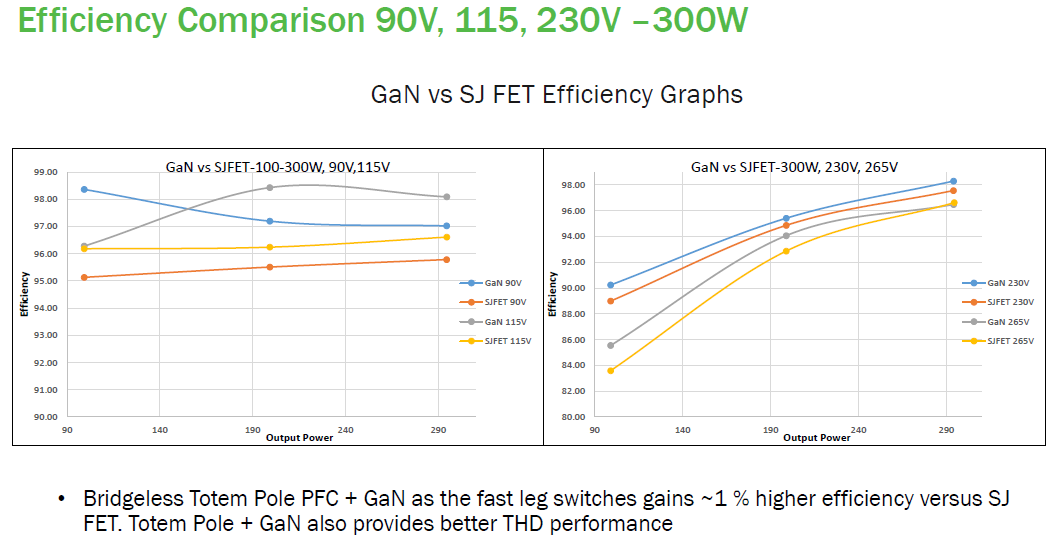 